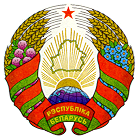 РАШЭННЕ                                                             РЕШЕНИЕ____________№____г. Ляхавiчы                                                                                   г. ЛяховичиСОГЛАСОВАНОЗаместитель председателя 	райисполкома                                                                       Г.Л. БаценкоГлавный специалист юридического отдела                                   райисполкома                                                                       Т.П.Казак Члены исполкома:Бурдь А. Н.Голяк А.Ф.Демидович А.Н.Новогран А.Т.Пыжик В.Н.Стремоус И.Ю.Тарлюк Н.С.УТВЕРЖДЕНОРешение                                                                    Ляховичского районного                                                                        исполнительного комитета28.11.2019 № 1094                                                          (в редакции решения                                                                 Ляховичского районного        исполнительного комитета                                                           ____________№_____СОСТАВсовета по реализации Плана мероприятийпроекта «Ляховичи - здоровый город» на территории Ляховичского района на 2020 - 2024 годыОб изменении решения Ляховичского районного исполнительного комитетаот 28 ноября 2019 г. №1094 На основании пункта 1 статьи 40 Закона Республики Беларусь от 4 января 2010г. №108-3 «О местном управлении и самоуправлении в Республике Беларусь» и  в связи с кадровыми изменениями, Ляховичский районный исполнительный комитет РЕШИЛ:Внести в состав Совета по реализации Плана мероприятий профилактического проекта «Ляховичи - здоровый город» на территории Ляховичского района на 2020-2024 года, утвержденный  решением Ляховичского районного исполнительного комитета от  28 ноября 2019 г. №1094 (в редакции решения от 24 мая 2022 г. № 517) следующие изменения:позицию «Юрлевич С.И. – заместитель председателя райисполкома, председатель Совета» заменить позицией «Баценко Г.Л. - заместитель председателя райисполкома, председатель Совета»;          позицию  «Максимчик В.Ф. - начальник отдела внутренних дел Ляховичского райисполкома» заменить позицией «Бурдь А.Н. - начальник отдела внутренних дел Ляховичского райисполкома».Председатель                                                       Н.Н.МорозУправляющий делами                                        В.В.СтыкутьТихонов 60995Баценко Г. Л.заместитель председателя райисполкома,  председатель СоветаТихонов В.Д.главный врач государственного учреждения  «Ляховичский районный центр гигиены и эпидемиологии», координатор проектаЮруть Н. И.инструктор-валеолог государственного учреждения  «Ляховичский районный центр гигиены и эпидемиологии», секретарь СоветаЧлены Совета:Хлебович Г.Е.главный врач учреждения здравоохранения «Ляховичская центральная районная  больница»Юшкевич Л.Н.главный специалист отдела идеологической работыБурдь А. Н.начальник отдела внутренних дел Ляховичского райисполкомаЯкубовская С.К.начальник отдела по образованию райисполкомаЗавадская М.И.начальник отдела архитектуры, строительства и жилищно-коммунального хозяйства райисполкомаДемидович А. Н.первый секретарь Ляховичского районного комитета общественного объединения «Белорусский республиканский союз молодежи»Чайковский А.А.  директор коммунального унитарного многоотраслевого производственного предприятия жилищно-коммунального хозяйства «Ляховичское ЖКХ»Ревинская Т.Н.начальник государственного учреждения «Ляховичский территориальный центр социального обслуживания населения»Буйкевич Ю.В.                             начальник Ляховичского районного отдела почрезвычайным ситуациямПищ Н.М.                   директор государственного учреждения образования «Социально-педагогический центр Ляховичского района»Кухта - Масловская М.А.главный редактор учреждения «Редакция районной газеты “Ляхавіцкі веснік”Щука Т. М.главный специалист Ляховичского райисполкома